ИНСТИТУТ РАЗВИТИЯ ОБРАЗОВАНИЯ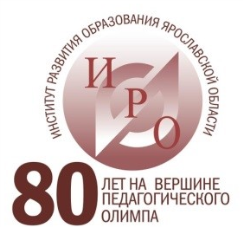 ГОСУДАРСТВЕННОЕ АВТОНОМНОЕ УЧРЕЖДЕНИЕ ДОПОЛНИТЕЛЬНОГО ПРОФЕССИОНАЛЬНОГО ОБРАЗОВАНИЯ  ЯРОСЛАВСКОЙ ОБЛАСТИПрограммапроведения вебинара «Обсуждение результатов апробации организационно-методических материалов для стажировки руководящих работников на базе стажировочных площадок»Вебинар проводится в рамках реализации мероприятий дорожной карты регионального проекта: «Стажировка руководящих работников профессиональных образовательных учреждений в профильных организациях по инновационным направлениям деятельности»Цели проведения вебинара:  - обсуждение результатов реализации проекта, в соответствии с дорожной карты проекта;- презентация алгоритма формирования заказа на  организацию стажировочного процесса и программ стажировки по инновационным направлениям деятельности для руководящих работников ПОО.Участники семинара: - члены рабочей группы по реализации проекта, члены базовой площадки по сопровождению проекта, руководители и руководящие работники ПОО ЯО.специалисты ЦРПО  ГАУ ДПО ЯО «Институт развития образования». Место проведения: ГПОУ ЯО Ярославский торгово-экономический колледж (Ярославль, ул Большие Полянки, д 5). Дата проведения: 20.11. 2020 г. Начало работы в 13.00 час.Ссылка для подключения   от ГПОУ ЯО ЯТЭК https://us04web.zoom.us/j/4775552409?pwd=NUJJTHpTZEJGVFlCT0ZXNlpYd2R0Zz09 Идентификатор конференции: 477 555 2409 Код доступа: 12345 ВремяСодержаниеВедущий13.00-13 15Целевая установка на работу. О  ходе реализации проекта «Стажировка руководящих работников профессиональных образовательных учреждений в профильных организациях по инновационным направлениям деятельности»Выборнов Владимир Юрьевич, руководитель центра развития профессионального образования ГАУ ДПО ЯО ИРО канд.  пед. наук, руководитель проекта13.15-13.30 О работе базовой площадки по сопровождению проекта Балабанова Ирина Александровна, заместитель директора по  ИМР ГПОУ ЯО ЯТЭК , руководитель базовой площадки 13.30-13.40 Алгоритм формирования заказа на  организацию стажировочного процесса. Сатарина Галина Георгиевна, ст. методист ГАУ  ДПО ЯО ИРО, секретарь проектной группыПрезентация работы ПОО ЯО по созданию стажировочных площадок по инновационным направлениям деятельности для руководящих работников профессионального образования Ярославской областиПрезентация работы ПОО ЯО по созданию стажировочных площадок по инновационным направлениям деятельности для руководящих работников профессионального образования Ярославской области13.40-13.55Презентация программы стажировки по направлению «Технология промежуточной и государственной итоговой аттестации в форме демонстрационного экзамена с учетом стандартов WorldSkillsМоскалева Елена Евгеньевна, заместитель директора ГПОУ ЯО ЯТРИиТ 13.55-14.10Презентация программы стажировки по направлению «Технология промежуточной и государственной итоговой аттестации в форме демонстрационного экзамена с учетом стандартов WorldSkillsБурова Татьяна Геннадьевна, заместитель директора  ГПОУ ЯО РКГИ 14.10-14.25Презентация программы стажировки по направлению  «Технология промежуточной и государственной итоговой аттестации в форме демонстрационного экзамена с учетом стандартов WorldSkillsСмирнова Татьяна Михайловна, директор ГПОУ ЯО УИПК, канд. пед. наук 14.25-14.40Презентация программы стажировки по направлению «Разработка программы воспитания и социализации  в рамках требований ФГОС  СОО Фомичева Светлана Ивановна, заместитель директора ГПОУ ЯО ЯКУи ПТ14.40-14.55Презентация программы стажировки по направлению «Разработка механизмов внедрения и реализации актуальных образовательных технологий»Колесова Ирина Валерьевна, заместитель директора ГПОУ ЯО ЯКУи ПТ 14.55-15 10 Подведение итогов работы вебинараВыборнов Владимир Юрьевич, руководитель центра развития профессионального образования ГАУ ДПО ЯО ИРО канд.  пед. наук, руководитель проекта